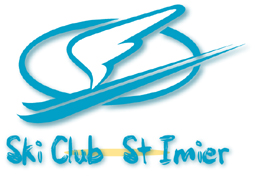 Formulaire d'inscriptionÀ retourner d’ci au vendredi 02 juin 2018 à l’adresse caissier@scsainti.chPour le paiement : Ski-Club ST-IMIER, Case Postale 235, 2610 ST-IMIER / Banque RAIFFEISEN PIERRE PERTUIS / IBAN : CH75 8005 1000 0028 9189 6Ski-ClubNom, PrénomAdresseNPA / LocalitéTéléphoneE-mailSignatureAdulteAdulteEnfant de 2003 à 2011Enfant de 2003 à 2011Enfant de 2012 à 2018Enfant de 2012 à 2018NomPrénomAssembléeRepas+soiréeCHF 40.-Activités sportivesRepas+soiréeCHF 25.-Activités sportivesRepas+soirée gratuitTotal à verser sur CCP selon coordonnées ci-dessusCHF :